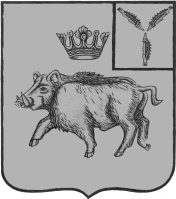 СОВЕТ БОЛЬШЕОЗЕРСКОГО  МУНИЦИПАЛЬНОГО ОБРАЗОВАНИЯБАЛТАЙСКОГО МУНИЦИПАЛЬНОГО РАЙОНАСАРАТОВСКОЙ ОБЛАСТИшестнадцатое  заседание Совета четвёртого  созываРЕШЕНИЕот 27.09.2019 №  87с. Б-ОзеркиО внесении изменений в решение Совета депутатовБольшеозерского  муниципального образования от 16.07.2010 № 90 «Об утверждении Положенияо бюджетном процессе в Большеозерскоммуниципальном образованииБалтайского муниципального районаСаратовской области» В соответствии с Федеральными законами от 26.07.2019 № 199-ФЗ «О внесении изменений в Бюджетный кодекс Российской Федерации в части совершенствования государственного (муниципального) финансового контроля, внутреннего финансового контроля и внутреннего финансового аудита», от 02.08.2019 № 278-ФЗ «О внесении изменений в Бюджетный кодекс Российской Федерации и отдельные законодательные акты Российской Федерации в целях совершенствования правового регулирования отношений в сфере государственных (муниципальных) заимствований, управления государственным (муниципальным) долгом и государственными финансовыми активами Российской Федерации и признании утратившим силу Федерального закона "Об особенностях эмиссии и обращения государственных и муниципальных ценных бумаг»,  руководствуясь статьей 21 Устава Большеозерского муниципального образования Балтайского муниципального района Саратовской области, Совет Большеозерского муниципального образования Балтайского муниципального района Саратовской области  РЕШИЛ:1. Внести в решение Совета депутатов Большеозерского муниципального образования  от 16.07.2010 № 90 «Об утверждении Положения о бюджетном процессе в Большеозерском муниципальном образовании Балтайского муниципального района Саратовской области» (с изменениями от 29.07.2011 № 126, от 09.04.2015 №80, от 31.05.2016 №146,  от 31.05.2018 №288, от 15.07.2019 №75) следующие изменения:1.1.В приложении к решению:1) Главу 4 дополнить статьей 19.1 следующего содержания:«Статья 19.1. Денежные обязательства перед публично-правовым образованием При осуществлении денежных обязательств перед публично-правовым образованием необходимо учитывать статьи 93.7 и 93.8 Бюджетного кодекса Российской Федерации (далее – БК РФ). ».2) Статью 21 главы 5 изложить в следующей редакции:«Статья 21. Источники финансирования дефицита  бюджета В состав источников внутреннего финансирования дефицита  бюджета  муниципального образования включаются:- разница между привлеченными и погашенными муниципальным образованием в валюте Российской Федерации бюджетными кредитами, предоставленными местному бюджету другими бюджетами бюджетной системы Российской Федерации;- разница между средствами, поступившими от размещения муниципальных ценных бумаг, номинальная стоимость которых указана в валюте Российской Федерации, и средствами, направленными на их погашение;- разница между привлеченными и погашенными муниципальным образованием кредитами кредитных организаций в валюте Российской Федерации;- изменение остатков средств на счетах по учету средств местного бюджета в течение соответствующего финансового года;- иные источники внутреннего финансирования дефицита местного бюджета.В состав иных источников внутреннего финансирования дефицита  бюджета поселения включаются:- поступления от продажи акций и иных форм участия в капитале, находящихся в собственности муниципального образования;- курсовая разница по средствам местного бюджета;- объем средств, направляемых на исполнение гарантий муниципального образования в валюте Российской Федерации, в случае, если исполнение гарантом муниципальных гарантий ведет к возникновению права регрессного требования гаранта к принципалу либо обусловлено уступкой гаранту прав требования бенефициара к принципалу;- объем средств, направляемых на погашение иных долговых обязательств муниципального образования в валюте Российской Федерации;- разница между средствами, полученными от возврата предоставленных из местного бюджета юридическим лицам бюджетных кредитов, и суммой предоставленных из местного бюджета юридическим лицам бюджетных кредитов в валюте Российской Федерации;- разница между средствами, полученными от возврата предоставленных из местного бюджета другим бюджетам бюджетной системы Российской Федерации бюджетных кредитов, и суммой предоставленных из местного бюджета другим бюджетам бюджетной системы Российской Федерации бюджетных кредитов в валюте Российской Федерации;- разница между средствами, перечисленными с единого счета по учету средств местного бюджета, и средствами, зачисленными на единый счет по учету средств местного бюджета, при проведении операций по управлению остатками средств на едином счете по учету средств местного бюджета.Остатки средств местного бюджета на начало текущего финансового года в объеме бюджетных ассигнований муниципального дорожного фонда, не использованных в отчетном финансовом году, направляются на увеличение в текущем финансовом году бюджетных ассигнований муниципального дорожного фонда, а также в объеме, определяемом правовым актом представительного органа муниципального образования, могут направляться в текущем финансовом году на покрытие временных кассовых разрывов и на увеличение бюджетных ассигнований на оплату заключенных от имени муниципального образования муниципальных контрактов на поставку товаров, выполнение работ, оказание услуг, подлежавших в соответствии с условиями этих муниципальных контрактов оплате в отчетном финансовом году, бюджетных ассигнований на предоставление субсидий юридическим лицам, предоставление которых в отчетном финансовом году осуществлялось в пределах суммы, необходимой для оплаты денежных обязательств получателей субсидий, источником финансового обеспечения которых являлись указанные субсидии, в объеме, не превышающем сумму остатка неиспользованных бюджетных ассигнований на указанные цели, в случаях, предусмотренных решением представительного органа муниципального образования о местном бюджете.В состав источников внешнего финансирования дефицита местного бюджета включаются:- разница между привлеченными в иностранной валюте от Российской Федерации и погашенными муниципальным образованием бюджетными кредитами, предоставленными в рамках использования целевых иностранных кредитов;- объем средств, направляемых на исполнение гарантий муниципального образования в иностранной валюте, предоставленных Российской Федерации в рамках использования целевых иностранных кредитов, в случае, если исполнение гарантом муниципальных гарантий ведет к возникновению права регрессного требования гаранта к принципалу.».3) Пункт 1 статьи 23 главы 6 изложить в следующей редакции:«1. В случае, если муниципальное долговое обязательство не предъявлено к погашению (не совершены кредитором определенные условиями обязательства и (или) нормативными правовыми актами действия) в течение трех лет с даты, следующей за датой погашения, предусмотренной условиями долгового обязательства либо соответствующими федеральными законами, указанное долговое обязательство считается полностью прекращенным и списывается с муниципального долга, если иное не предусмотрено решениями Совета.».3) Статью 22 главы 6 изложить в следующей редакции:«Статья 22. Структура муниципального долга, виды и срочность муниципальных долговых обязательств1. Структура муниципального долга представляет собой группировку муниципальных долговых обязательств по установленным настоящей статьей видам долговых обязательств.2. Долговые обязательства муниципального образования могут существовать в виде обязательств по:-  ценным бумагам муниципального образования (муниципальным ценным бумагам);- бюджетным кредитам, привлеченным в валюте Российской Федерации в местный бюджет из других бюджетов бюджетной системы Российской Федерации;- бюджетным кредитам, привлеченным от Российской Федерации в иностранной валюте в рамках использования целевых иностранных кредитов;- кредитам, привлеченным муниципальным образованием от кредитных организаций в валюте Российской Федерации;- гарантиям муниципального образования (муниципальным гарантиям), выраженным в валюте Российской Федерации;- муниципальным гарантиям, предоставленным Российской Федерации в иностранной валюте в рамках использования целевых иностранных кредитов;- иным долговым обязательствам, возникшим до введения в действие БК РФ и отнесенным на муниципальный долг.3. В объем муниципального долга включаются:-  номинальная сумма долга по муниципальным ценным бумагам;-  объем основного долга по бюджетным кредитам, привлеченным в местный бюджет из других бюджетов бюджетной системы Российской Федерации;- объем основного долга по кредитам, привлеченным муниципальным образованием от кредитных организаций;- объем обязательств по муниципальным гарантиям;- объем иных непогашенных долговых обязательств муниципального образования. 4. В объем муниципального внутреннего долга включаются:- номинальная сумма долга по муниципальным ценным бумагам, обязательства по которым выражены в валюте Российской Федерации;-  объем основного долга по бюджетным кредитам, привлеченным в местный бюджет из других бюджетов бюджетной системы Российской Федерации, обязательства по которым выражены в валюте Российской Федерации;-  объем основного долга по кредитам, привлеченным муниципальным образованием от кредитных организаций, обязательства по которым выражены в валюте Российской Федерации;-  объем обязательств по муниципальным гарантиям, выраженным в валюте Российской Федерации;-  объем иных непогашенных долговых обязательств муниципального образования в валюте Российской Федерации.5. В объем муниципального внешнего долга включаются:-  объем основного долга по бюджетным кредитам в иностранной валюте, привлеченным муниципальным образованием от Российской Федерации в рамках использования целевых иностранных кредитов;-  объем обязательств по муниципальным гарантиям в иностранной валюте, предоставленным муниципальным образованием Российской Федерации в рамках использования целевых иностранных кредитов.6. Долговые обязательства муниципального образования могут быть краткосрочными (менее одного года), среднесрочными (от одного года до пяти лет) и долгосрочными (от пяти до 10 лет включительно).».4) Пункт 1 статьи 23 главы 6 дополнить абзацем следующего содержания:«Долговые обязательства муниципального образования по муниципальным гарантиям в валюте Российской Федерации считаются полностью прекращенными при наступлении событий (обстоятельств), являющихся основанием прекращения муниципальных гарантий, и списываются с муниципального долга по мере наступления (получения сведений о наступлении) указанных событий (обстоятельств).».5) Статью 27 главы 6 изложить в следующей редакции:«Статья 27. Реструктуризация долга1. Под реструктуризацией муниципального долга понимается основанное на соглашении изменение условий исполнения обязательств (погашения задолженности), связанное с предоставлением отсрочек, рассрочек исполнения обязательств, изменением объемов и (или) сроков уплаты процентов и (или) иных платежей, предусмотренных действующими договорами (соглашениями) и иными документами, из которых вытекают указанные обязательства.Реструктуризация долга может быть осуществлена с частичным списанием (сокращением) суммы основного долга.».6) Статью 28 главы 6 изложить в следующей редакции:«Статья 28. Предельный объем  муниципальных заимствований1. Под предельным объемом муниципальных заимствований на соответствующий финансовый год понимается совокупный объем привлечения средств в местный бюджет по программам муниципальных внутренних и внешних заимствований на соответствующий финансовый год.2. Объемы привлечения средств в местный бюджет устанавливаются программами муниципальных внутренних и внешних заимствований на очередной финансовый год и плановый период (очередной финансовый год), и общая сумма привлечения средств в соответствующем финансовом году не должна превышать общую сумму средств, направляемых на финансирование дефицита местного бюджета, и объемов погашения долговых обязательств муниципального образования, утвержденных на соответствующий финансовый год решением о местном бюджете, с учетом положений статей 103 и 104 БК РФ.3. В случае, если общая сумма заимствований муниципального образования в отчетном финансовом году превысила общую сумму средств, направленных на финансирование дефицита местного бюджета, и объемов погашения долговых обязательств муниципального образования по итогам отчетного финансового года, образовавшиеся на 1 января текущего года остатки средств местного бюджета в сумме указанного превышения должны быть направлены на цели, предусмотренные статьей 96 БК РФ, с сокращением предельного объема заимствований на текущий финансовый год.».7) Статью 29 главы 6 изложить в следующей редакции:«Статья 29. Верхние пределы муниципального внутреннего и внешнего долга и предельные значения показателей долговой устойчивости муниципального образования1.Решением  Совета о местном бюджете устанавливаются верхние пределы муниципального внутреннего долга, муниципального внешнего долга (при наличии у муниципального образования обязательств в иностранной валюте) по состоянию на 1 января года, следующего за очередным финансовым годом и каждым годом планового периода (по состоянию на 1 января года, следующего за очередным финансовым годом), с указанием в том числе верхнего предела долга по муниципальным гарантиям в валюте Российской Федерации, муниципальным гарантиям в иностранной валюте (при наличии у муниципального образования обязательств по муниципальным гарантиям в иностранной валюте).2. Верхние пределы муниципального внутреннего долга, муниципального внешнего долга (при наличии у муниципального образования обязательств в иностранной валюте) устанавливаются при соблюдении ограничений, установленных пунктом  3  настоящей статьи.3. Объем муниципального долга не должен превышать утвержденный решением о местном бюджете на очередной финансовый год и плановый период (очередной финансовый год) общий объем доходов местного бюджета без учета утвержденного объема безвозмездных поступлений и (или) поступлений налоговых доходов по дополнительным нормативам отчислений от налога на доходы физических лиц. Для муниципального образования, в отношении которого осуществляются меры, предусмотренные пунктом 4 статьи 136 БК РФ, объем долга не должен превышать 50 процентов утвержденного решением о местном бюджете на очередной финансовый год и плановый период (очередной финансовый год) общего объема доходов местного бюджета без учета утвержденного объема безвозмездных поступлений и (или) поступлений налоговых доходов по дополнительным нормативам отчислений от налога на доходы физических лиц.4. Совет муниципального образования вправе в рамках управления соответствующим долгом и в пределах соответствующих ограничений, установленных настоящей статьей, утвердить дополнительные ограничения по муниципальному долгу.5. Объем расходов на обслуживание муниципального долга утверждается решением о местном бюджете при соблюдении следующих требований:1) доля объема расходов на обслуживание муниципального долга в очередном финансовом году и плановом периоде (очередном финансовом году)  не должна превышать 10 процентов утвержденного решением о местном бюджете на очередной финансовый год и плановый период (очередной финансовый год) общего объема расходов соответствующего бюджета, за исключением объема расходов, которые осуществляются за счет субвенций, предоставляемых из бюджетов бюджетной системы Российской Федерации;2) годовая сумма платежей в очередном финансовом году и плановом периоде (очередном финансовом году) по погашению и обслуживанию муниципального долга, возникшего по состоянию на 1 января очередного финансового года, не должна превышать 20 процентов утвержденного решением о местном бюджете на очередной финансовый год и плановый период (очередной финансовый год) общего объема налоговых, неналоговых доходов местного бюджета и дотаций из бюджетов бюджетной системы Российской Федерации; при расчете указанного соотношения не учитывается сумма платежей, направляемых на досрочное погашение долговых обязательств со сроками погашения после 1 января года, следующего за очередным финансовым годом и каждым годом планового периода.».8) Главу 6 дополнить статьей 29.1 следующего содержания:«Статья 29.1. Оценка долговой устойчивости муниципального образованияПри осуществлении оценки долговой устойчивости муниципального образования необходимо учитывать особенности статьи 107.1 БК РФ.».9) Статью 30 главы 6 изложить в следующей редакции:«Статья 30. Программа  муниципальных гарантий в иностранной валюте 1. Программа муниципальных гарантий в иностранной валюте представляет собой перечень муниципальных гарантий в иностранной валюте, предоставляемых в очередном финансовом году и плановом периоде, с указанием следующих сведений:- направления (цели) гарантирования с указанием объема гарантий по каждому направлению (цели), категорий (групп) и (или) наименований принципалов по каждому направлению (цели) гарантирования;-валюта обязательств по гарантиям и обеспечиваемым ими обязательствам;- общий объем гарантий;-  наличие (отсутствие) права регрессного требования гаранта к принципалам;- иные условия предоставления и исполнения гарантий.2. Муниципальная гарантия предоставляются и исполняются в валюте, в которой выражены обязательства, обеспечиваемые муниципальной гарантией.3. Программа муниципальных гарантий в иностранной валюте является приложением к решению о бюджете.».10) Главу 6 дополнить статьей 30.1. следующего содержания:«Статья 30.1. Программа муниципальных внешних заимствований1. Программа муниципальных внешних заимствований на очередной финансовый год и плановый период (очередной финансовый год) представляет собой перечень бюджетных кредитов, привлекаемых в местный бюджет из федерального бюджета в иностранной валюте в рамках использования целевых иностранных кредитов и (или) погашаемых в иностранной валюте в очередном финансовом году и плановом периоде (очередном финансовом году).2. Программой муниципальных внешних заимствований определяются:1) объем привлечения средств в местный бюджет и сроки погашения долговых обязательств, возникающих по бюджетным кредитам, привлекаемым в очередном финансовом году и плановом периоде (очередном финансовом году) в местный бюджет из федерального бюджета в иностранной валюте в рамках использования целевых иностранных кредитов;2) объем погашения долговых обязательств муниципального образования в очередном финансовом году и плановом периоде (очередном финансовом году), возникших по бюджетным кредитам, привлеченным в местный бюджет из федерального бюджета в иностранной валюте в рамках использования целевых иностранных кредитов.3. Программа муниципальных внешних заимствований на очередной финансовый год и плановый период (очередной финансовый год) является приложением к решению о местном бюджете на очередной финансовый год и плановый период (очередной финансовый год).».11) Главу 6 дополнить статьей 30.2. следующего содержания:«Статья 30.2. Программа муниципальных внутренних заимствованийПрограмма муниципальных внутренних заимствований на очередной финансовый год и плановый период представляет собой перечень муниципальных внутренних заимствований по видам соответствующих долговых обязательств, осуществляемых и (или) погашаемых в очередном финансовом году и плановом периоде.2. Программой муниципальных внутренних заимствований определяются:1) объемы привлечения средств в местный бюджет и предельные сроки погашения долговых обязательств, возникающих при осуществлении муниципальных внутренних заимствований в очередном финансовом году и плановом периоде, по видам соответствующих долговых обязательств;2) объемы погашения муниципальных долговых обязательств, выраженных в валюте Российской Федерации, по видам соответствующих долговых обязательств.3. Программа муниципальных внутренних заимствований на очередной финансовый год и плановый период является приложением к решению о бюджете на очередной финансовый год и плановый период.4. Проведение в соответствии со статьей 105 БК РФ реструктуризации муниципального внутреннего долга не отражается в программе муниципальных внутренних заимствований.».12) Пункт 1 статьи 48 главы 8 дополнить абзацами следующего содержания:«-внесение  на рассмотрение предложения о передаче полномочий по проведению мониторинга качества финансового менеджмента в отношении подведомственных ему администраторов бюджетных средств и по согласованию с финансовым органом (органом управления государственным внебюджетным фондом) передать этому финансовому органу (органу управления государственным внебюджетным фондом) указанные полномочия.».13) Статью 48 главы 8 дополнить пунктом 5 следующего содержания:«5. При осуществлении внутреннего финансового аудита администратору доходов бюджета необходимо учитывать особенности прописанные в статье 160.2-1 БК РФ.».14) Дополнить приложение к решению главой 11 следующего содержания:«Глава 11. Эмиссия и обращение муниципальных ценных бумаг1. При осуществлении эмиссии и обращения с муниципальными ценными бумагами необходимо учитывать особенности главы 14.1 БК РФ.».2. Настоящее решение вступает в силу со дня его обнародования.          3. Контроль за исполнением настоящего решения возложить на  постоянную комиссию Совета Большеозерского муниципального образования по бюджетной политике и налогам.Глава Большеозерского муниципального образования			                            С.А.Сибирев